charakterystyka budynkuBudynek dwukondygnacyjnym z poddaszem użytkowym po byłej szkole, o powierzchni użytkowej 502 m2. Ze względu na ukształtowanie terenu piwnica od strony drogi znajduje się całkowicie poniżej terenu natomiast z drugiej strony jest całkowicie widoczna z dużymi oknami. Budynek przylega bezpośrednio do budynku mieszkalnego położonego na sąsiedniej nieruchomości (przed podziałem geodezyjnym stanowiły jedną działkę). Ściany kondygnacji wykonano jako murowane z cegły na zaprawie cementowo - wapiennej, pełne o grubości około 0,4 m. W budynku zlokalizowano I klatkę schodową łączącą I i II kondygnacje z poddaszem.Fundamenty posadowione na gruncie, wykonano jako betonowe, wylewane na mokro na placu budowy. Ścdiany piwnic murowane z cegły gr. 38 cm, na zaprawie cementowo — wapiennej, obustronnie otynkowane. Siany kondygnacji wykonane z cegły gr. 38 cm, na zaprawie cementowo — wapiennej, obustronnie otynkowane.Ściany wewnętrzne grubości ok. 12 i 25 cm, wykonane z cegły pełnej czerwonej na zaprawie cementowo wapiennej, obustronnie otynkowane. Stropy międzykondygnacyjne wykonane jako betonowe gr. ok. 25 cm. strop betonowy, typu W obiekcie, w okolicach wejścia głównego w części centralnej budynku zlokalizowana jest klatka schodowa wykonana w całości jako żelbetowa, łącząca poszczególne kondygnacje. Klatka jest obudowana ścianami murowanymi.Budynek szkoły:Konstrukcja:fundamenty betonoweściany piwnic i nadziemia murowane z cegły ceramicznej pełnej - stropy: nad piwnicą żelbetowy, nad parterem drewniany belkowykominy murowane z cegłydach konstrukcji drewnianej krokwiowejWykończenie:wewnątrz tynki cementowo — wapienne malowane — lamperie z farby olejnej a powyżej farby emulsyjneposadzki cementowe wykończone płytkami ceramicznymi, wykładzinami PCV, deskami, wykładzinami dywanowymistolarka okienna drewniana skrzynkowastolarka drzwiowa typowa płycinowarynny i rury spustowe z PCVdach kryty dachówką ceramiczną - karpiówkąelewacja: tynki cementowo - wapienne malowaneObiekt jest nieużytkowany i nieogrzewany od 2008 roku, na poddaszu widoczne są liczne zacieki z dachu, w piwnicy w kuchni występują zacieki spowodowane nieprawidłową izolacją pionową i poziomą ścian piwnic usytuowanych poniżej powierzchni terenu. Ślady zużycia wykazują stolarka okienna i drzwiowa. Rury spustowe i rynny są miejscami uszkodzone lub ich brak co powoduje zalewanie elewacji i fundamentów budynku w wyniku czego widoczne są w piwnicy wspomniane wcześniej ślady wilgoci.Wykaz pomieszczeń budynku:Uwaga:NAZEWNICTWO POMIESZCZEŃ	PRZYJĘTE	DLA DOTYCHCZASOWEGO SPOSOBU UŻYTKOWANIA OBIEKTU JAKO SZKOŁY.Piwnica:Parter:Poddasze:Obecny stan powierzchni całego budynku:Powierzchnia użytkowa budynku: 502,00 m 2 Powierzchnia komunikacji:	196,90 m2Budynek znajduje się w Wojewódzkiej Ewidencji Zabytków w pozycji 159 listy zgodnie z pismem  Wojewódzkiego Urzędu Ochrony Zabytków w Toruniu Delegatura w Bydgoszczy znak WUOZ.DB.RDZ.5135\t2018.HM z 11.07.2018 r.W ramach przedmiotowego projektu t. Utworzenia Centrum opiekuńczo mieszkalnego Gmina Żnin zagospodaruje 500 m2 powierzchni budynku. Pozostała część budynku zostanie zagospodarowana na inne cele m in. stworzenie świetlicy wiejskiej wraz z zapleczem.zagospodarowanie terenuTeren ogrodzony jest siatką na słupkach stalowych i betonowych i ma zróżnicowane wysokości ukształtowania terenu. Wjazd na teren nieruchomości bezpośrednio z drogi dojazdowej. Budynek ma kształt regularny w kształcie litery „L”. Teren porośnięty jest roślinnością trawiastą i krzaczastą. Tylna część działki, stanowiąca część pasa położonego w strefie 100 metrowej od brzegów jeziora Kaczkowskiego jest zadrzewiona. Ta część działki z uwagi na strefę ochronną jeziora nie jest możliwa do zabudowy. Na terenie nieruchomości wydzielony jest teren, który był wykorzystywany na cele sportowe. Nieruchomość położona jest bezpośrednio przy drodze gminnej utwardzonej. Dojazd do nieruchomości dobry — droga asfaltową. Najbliższe otoczenie stanowią zabudowania siedliskowe, pola i łąki. W odległości od 50 m do 100 m od granicy działki znajduje się jezioro Kaczkowskie. Nieruchomość sąsiednia jest zabudowana budynkiem mieszkalnym bezpośrednio przy granicy przedmiotowej nieruchomości i ma podłączenie instalacji wodociągowej przez podlicznik zainstalowany w sieci wodociągowej doprowadzonej do budynku.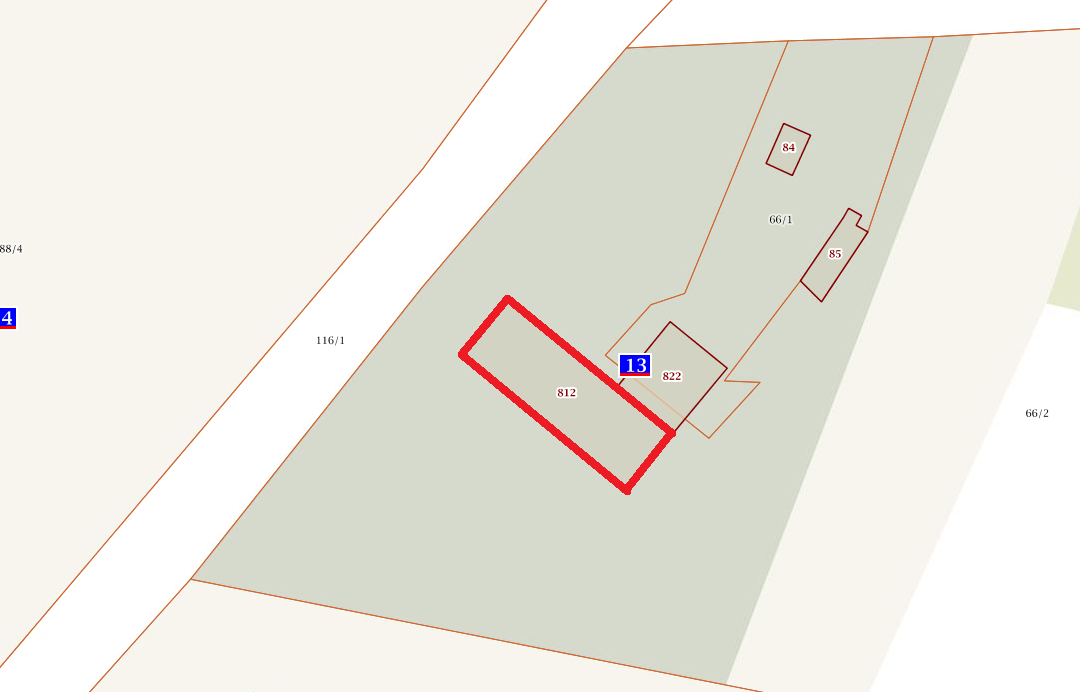 użytkowe instalacje techniczne zastosowane w obiekcieElektroenergetyczna — 230 V, na wszystkich kondygnacjach i we wszystkich pomieszczeniach. Główny wyłącznik prądu zlokalizowany jest wewnątrz budynku, w pobliżu wejścia głównego. Piorunochronna — dla całości obiektu. Instalacja niniejsza na podstawie art. 62 ustawy Prawo budowlane powinna być nie rzadziej niż raz na 5 lat poddana przeglądom i czynnościom konserwacyjnym w tym i pomiarom oporności uziemienia.Grzewcza - piec węglowy w piwnicy   Wentylacji grawitacyjnej — dla ogółu pomieszczeń. Gazowa, gaz ziemny, miejski — brakWodno — kanalizacyjna z siecią doprowadzającą wodę oraz odprowadzającą ścieki.W ramach przewidywanego projektu najkorzystniejsza metoda ogrzewania budynku zostanie określona w projekcie wykonawczym. ZAOPATRZENIE WODNESieć hydrantowa zewnętrzna zasilana z wodociągowej sieci miejskiej DN 150; najbliższy hydrant zewnętrzny a 80 , winien zapewniać zaopatrzenie wodne w ilości 10 dm3/s.DROGI POŻAROWEBezpośredni dojazd do budynku zapewniony , zlokalizowany w odległości ok. 8 m od budynku. Droga o szerokości min. 4 m, asfaltowa, utwardzona. Wjazd od strony południowej (przez bramę wjazdową o szerokości ok. 3,5 m), umożliwia dojazd na plac przed szkołą. Droga ta jednak nie zapewnia objazdu całego obiektu wokoło.warunki prawneDla przedmiotowej nieruchomości Sąd Rejonowy Wydział Ksiąg Wieczystych w Żninie prowadzi księgę wieczystą nr 18733, w której na podstawie badania stwierdzono poniższe zapisy:KW 18733/4Dział I - oznaczenie nieruchomościPołożenie: Kaczkowo gmina ŻninOpis i mapa: działka nr 66/2Obszar : 1,5665 haSposób korzystania: grunty orne, łqki trwale, nieużytki, inne terenyZabudowaneDział II: Własność:Właściciel: Gmina ŻninDział III — ciężary i ograniczenia — Bez wpisów Dział IV — hipoteki - bez wpisówStan prawny według zapisów w ewidencji gruntów i budynków.Województwo: kujawsko — pomorskiePowiat: żnińskiJedn. ewid.: Żnin Obręb: Kaczkowodz. nr 66/2KW: 18733/4Właściciel: Gmina Żnin Arkusz mapy: 1 Położenie: Określenie użytków i klas gleboznawczych:Stan zgospodarowanie, sposób użytkowania , funkcjaPrzedmiotowa nieruchomość zabudowana jest budynkiem po byłej szkole. Budynek przylega bezpośrednio do budynku mieszkalnego położonego na sąsiedniej nieruchomości (przed podziałem geodezyjnym stanowiły one jedną nieruchomość) tworząc z nim jedną bryłę w kształcie litery „L”. Teren działki ogrodzony jest ogrodzeniem z siatki na słupkach stalowych i betonowych. Wjazd na teren nieruchomości bezpośrednio z drogi dojazdowej. Budynek ma kształt regularny w kształcie litery „L”. Teren ma zróżnicowane wysokościowo ukształtowanie i porośnięty jest niską roślinnością trawiastą i krzaczastą oraz częściowo zadrzewiony w tylnej części działki stanowiącej część pasa położonego w strefie 100 metrów od brzegu jeziora Kaczkowskiego.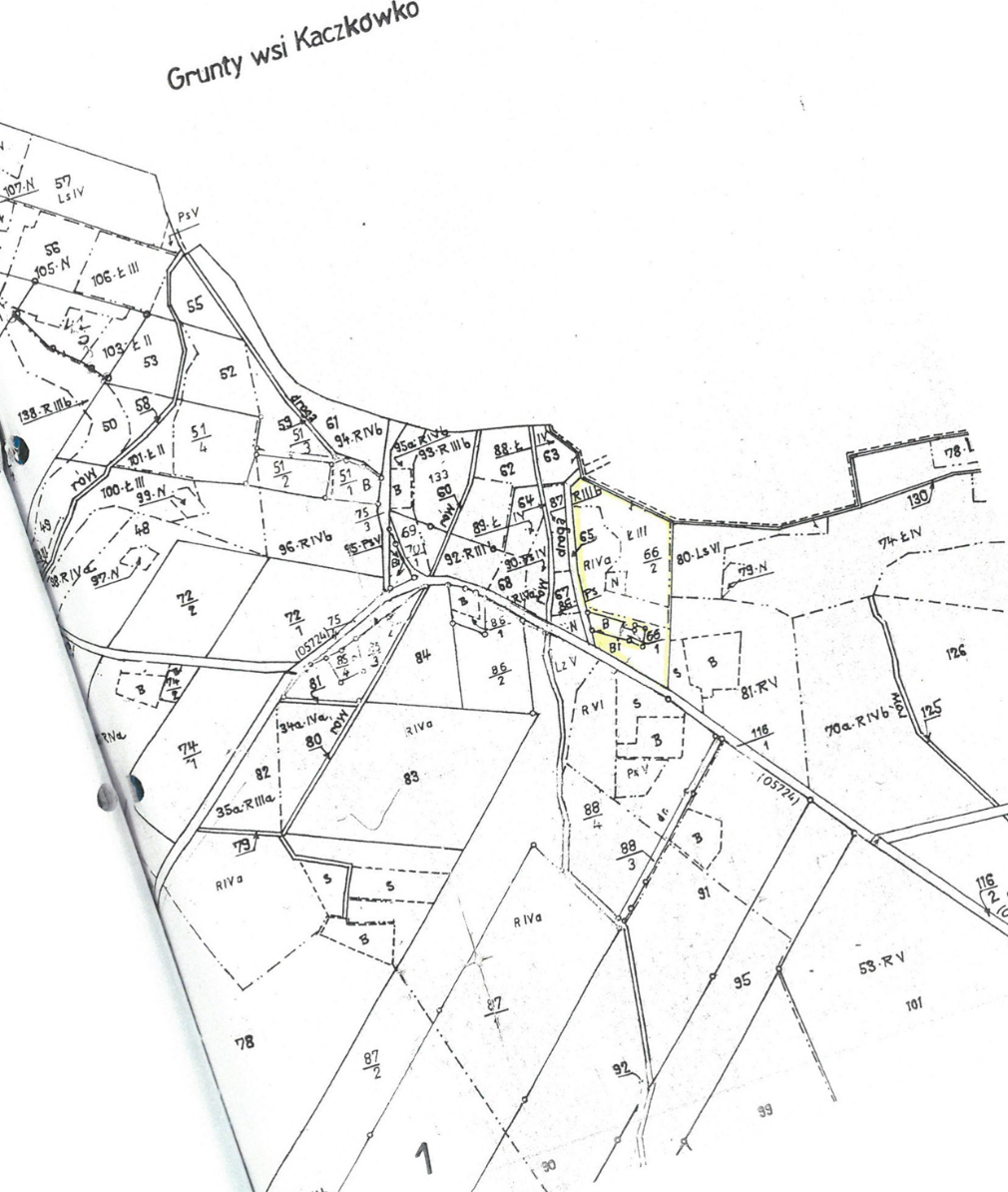 rzuty kondygnacji – stan obecny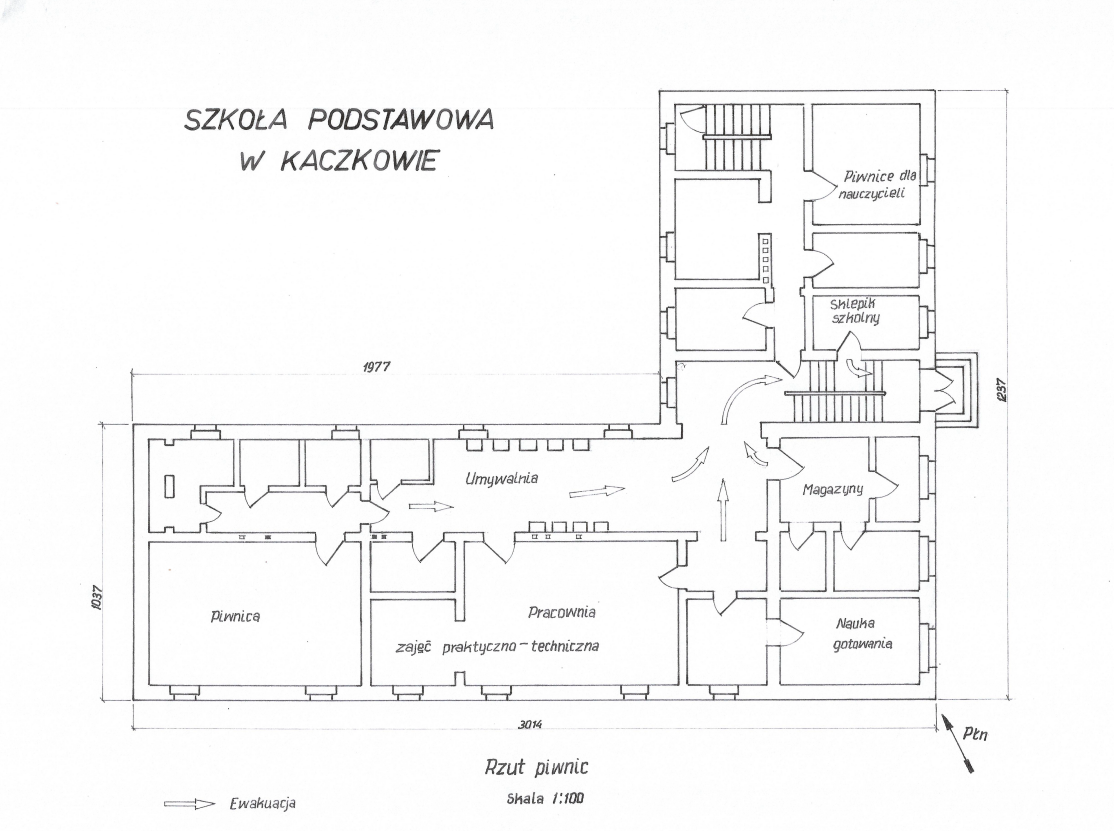 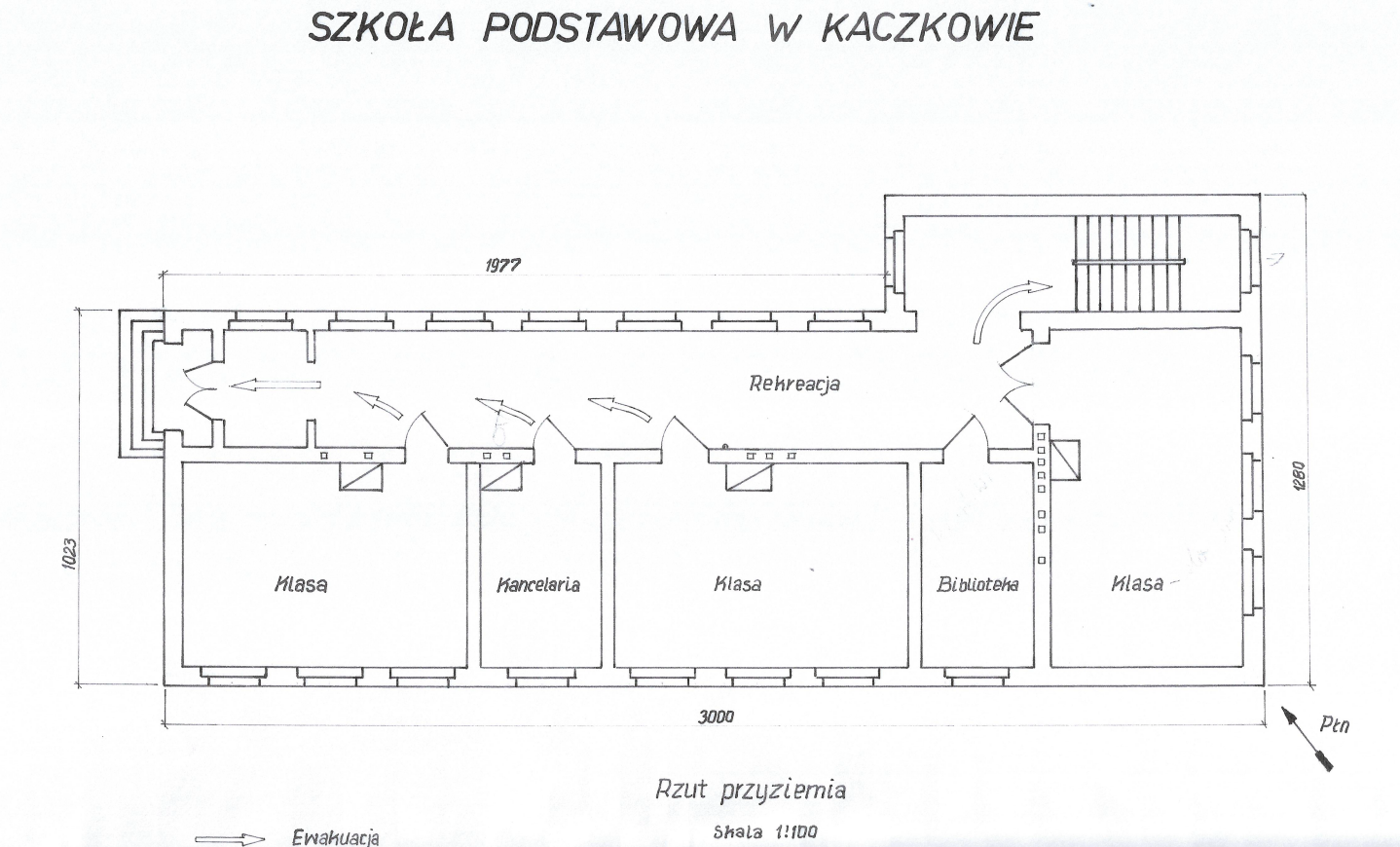 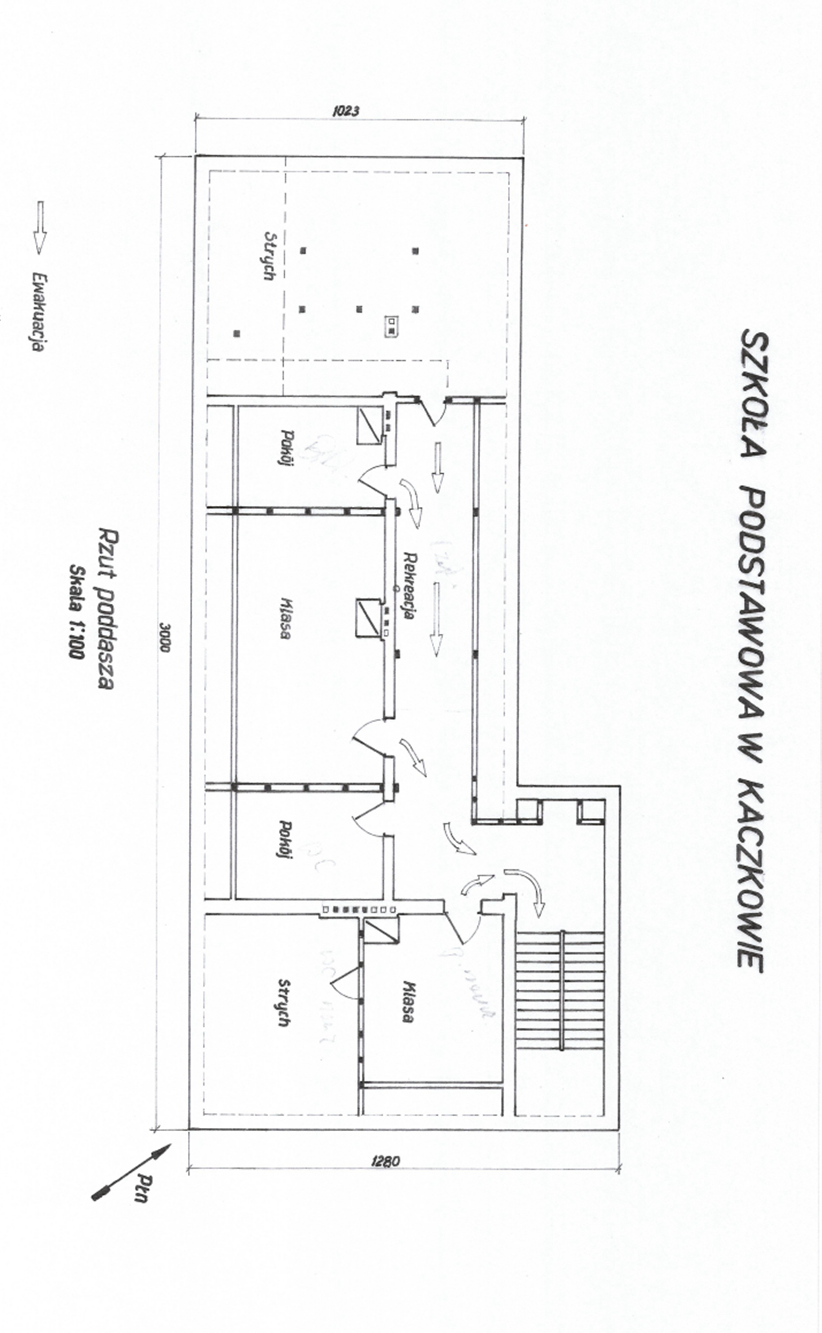 zdjęcia-stan obecnyPrzyziemiePiwnica:Poddasze:Otoczenie:Nazwa pomieszczeniaPowierzchnia m2Pomieszczenie gospodarcze10,10Pomieszczenie gospodarcze10,70Kotłownia43,60Pomieszczenie gospodarcze5,00Pomieszczenie gospodarcze12,50Umywalnia26,90Kuchnia10,50Stołówka43,90Zaplecze kuchenne5,70Zaplecze kuchenne5,50Kuchnia19,90Sala30,00Pomieszczenie gospodarcze2,20SUMA:226,50Komunikacja4,60Komunikacja4,30Komunikacja31,00SUMA:    40,50ŁĄCZNIE:267,00Nazwa pomieszczeniaPowierzchnia m2Sala44,60Sala17,80Sala44,50Sala16,50Sala gimnastyczna54,10SUMA:177,50Komunikacja23,20Komunikacja65,80Komunikacja8,10SUMA97,10ŁĄCZNIE:274,60Nazwa pomieszczeniaPowierzchnia m2Łazienka1,20wc0,80Pomieszczenie socjalne3,30Pokój nauczycielski23,30wc1,60wc1 , 40wc1,60Łazienka6,30Łazienka5,40Sala37,00Archiwum16,10SUMA:98,00Komunikacja23,40Komunikacja14,70Komunikacja21,20SUMA:59,30ArkuszNr działkiPowierzchniaJednostkaRodzaj UżytkówKW166/21.5665haRIVa 0,5000 haLIII 0,6700 haBi 0,3565 haN 0,0400 ha18733 (SR wŻninie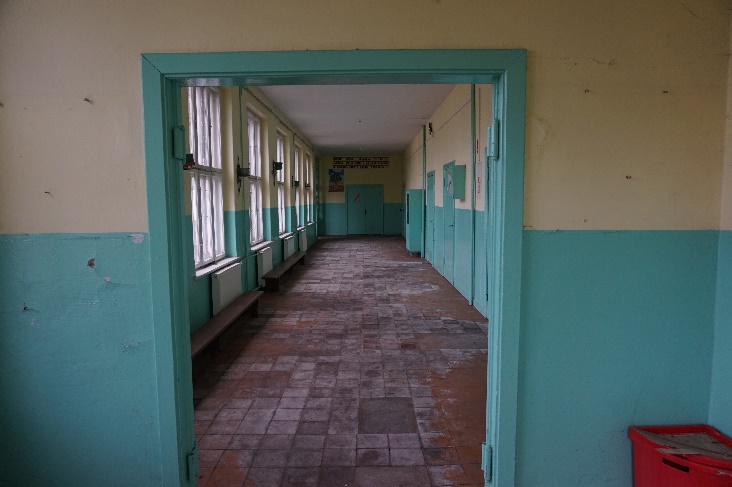 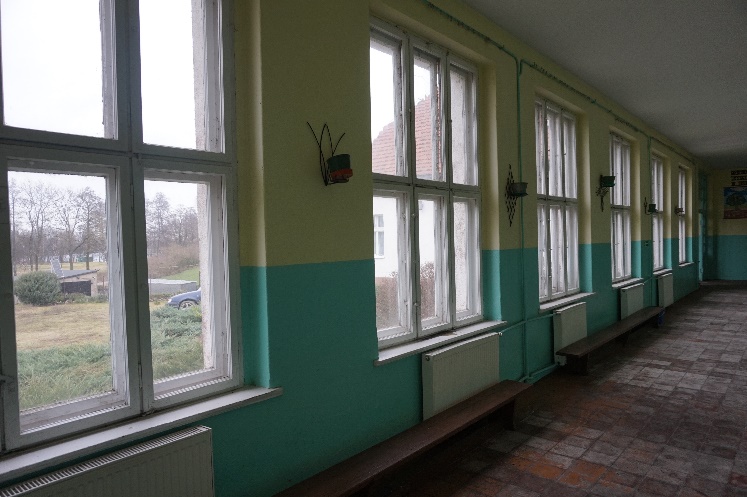 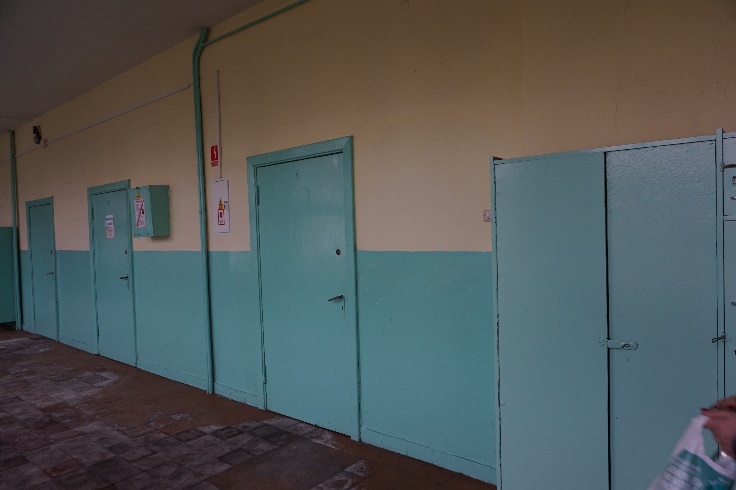 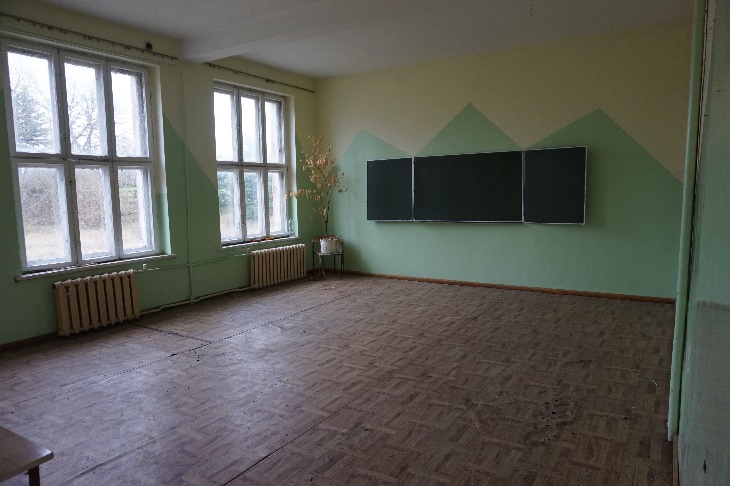 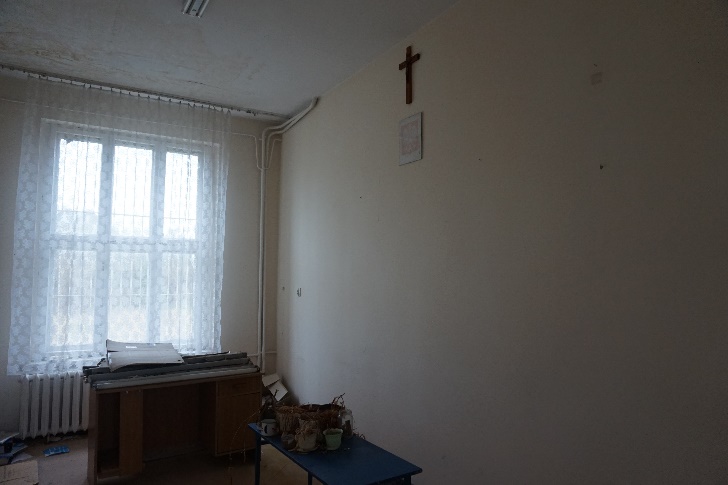 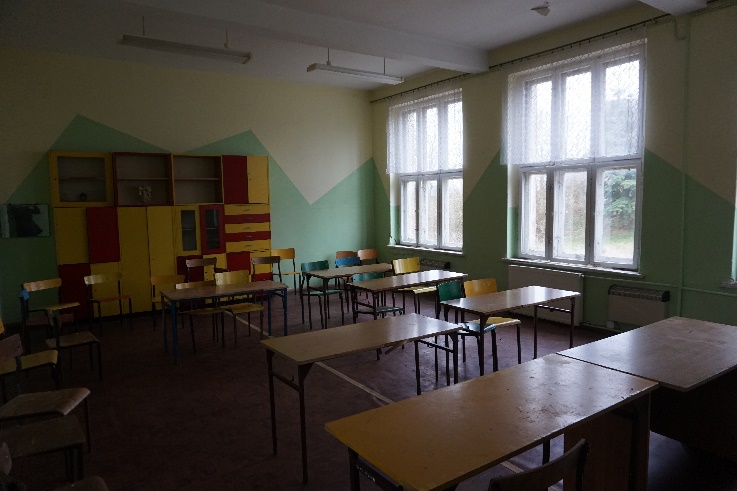 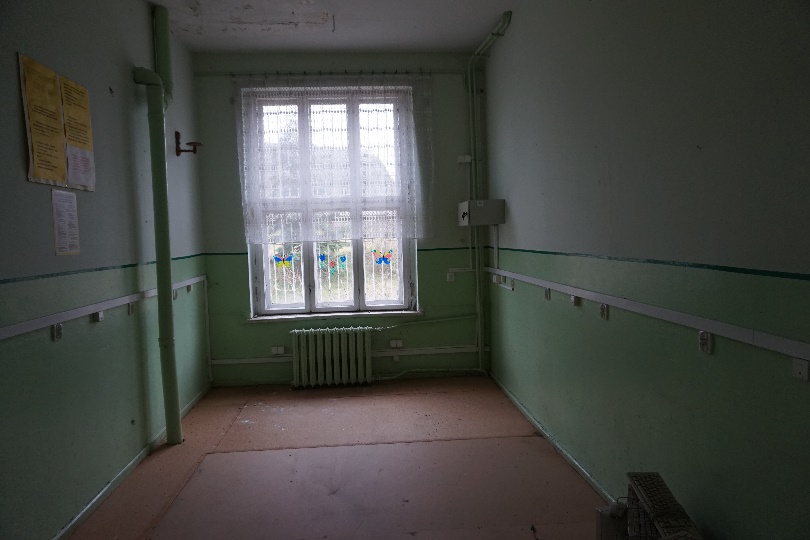 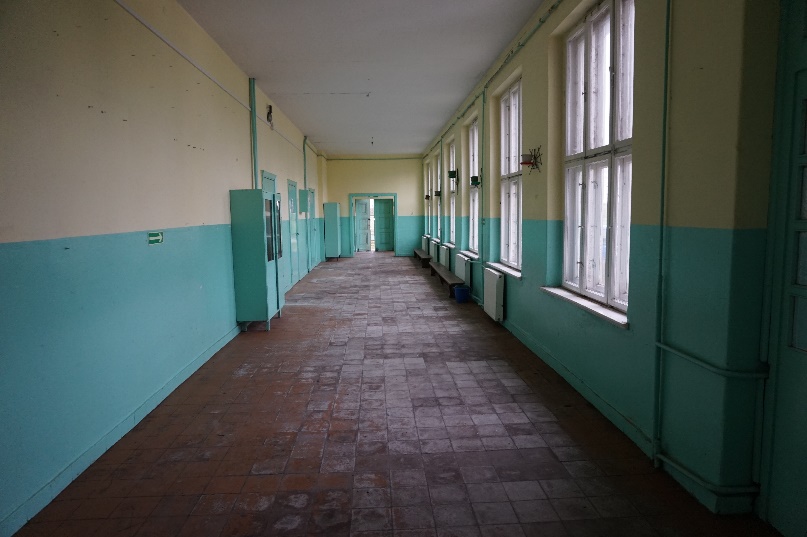 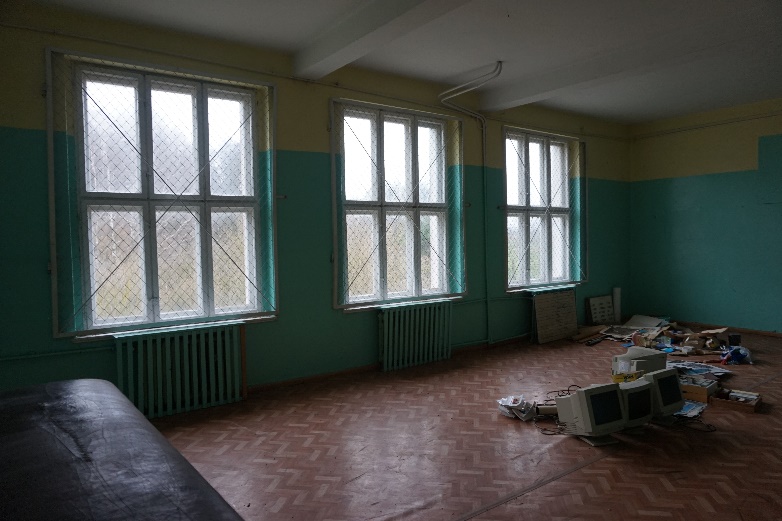 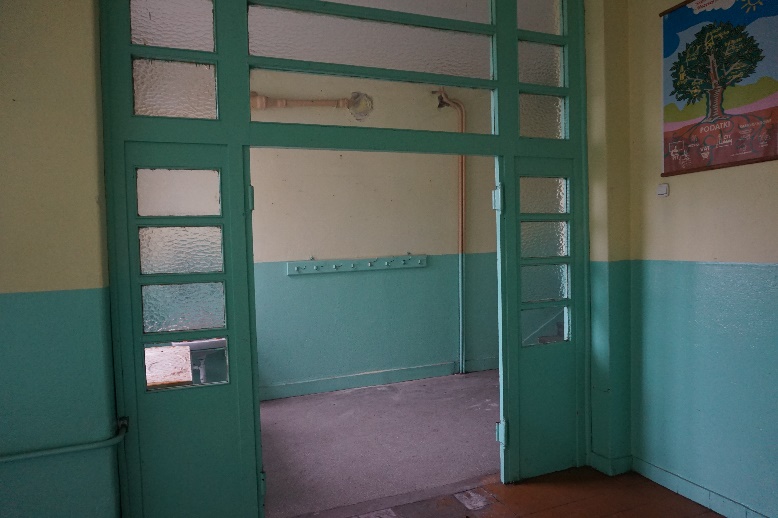 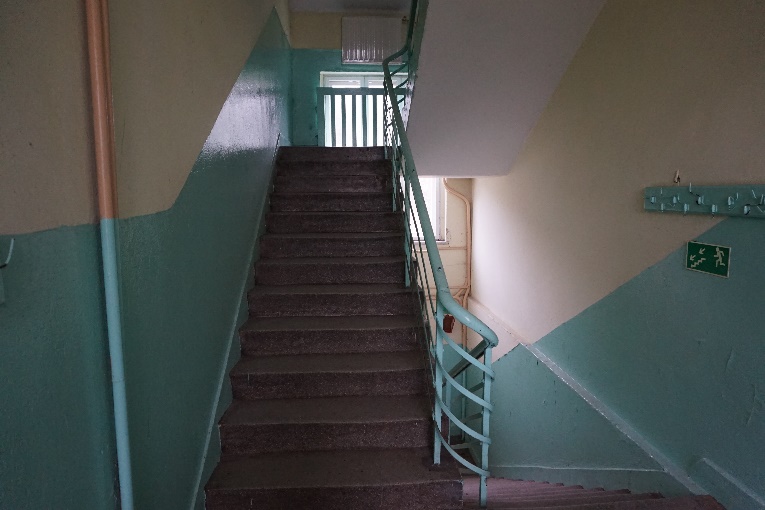 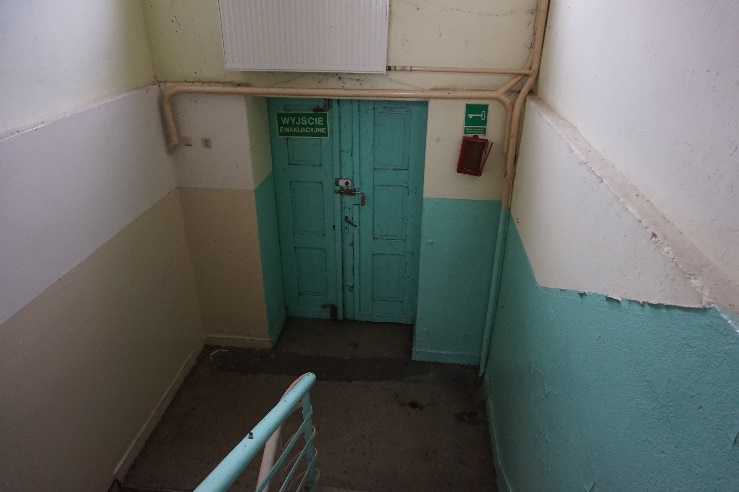 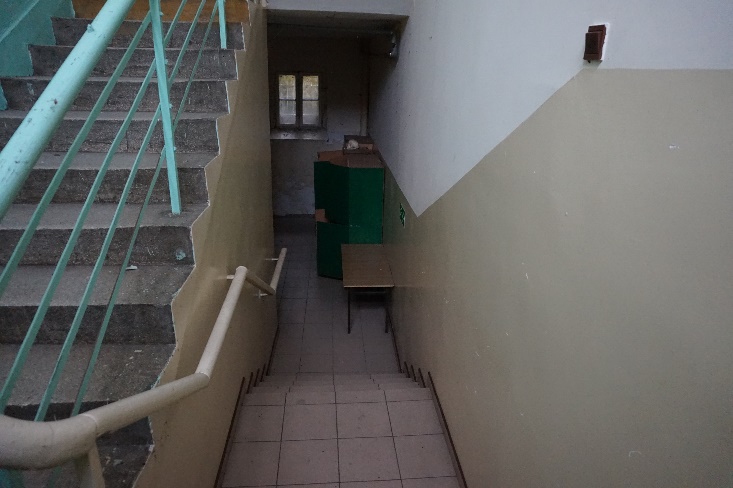 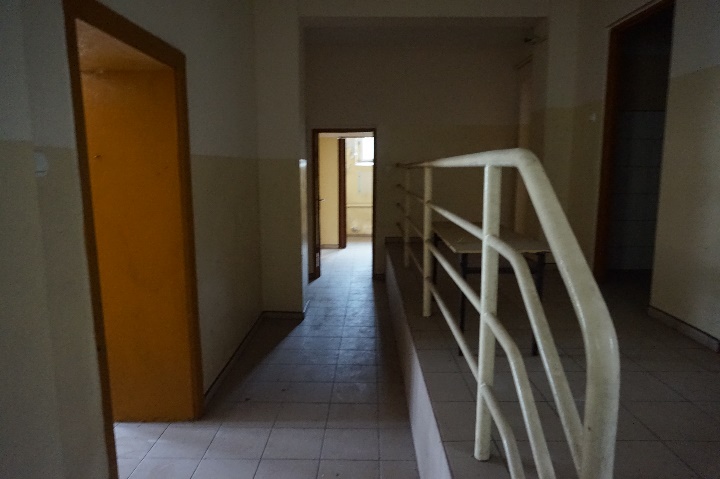 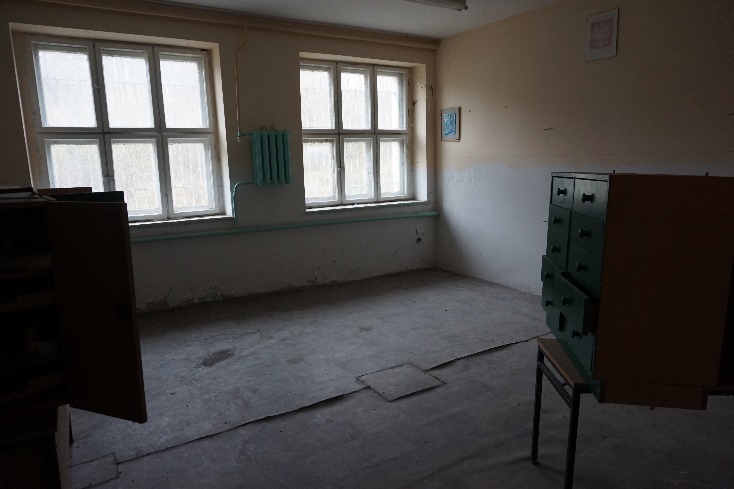 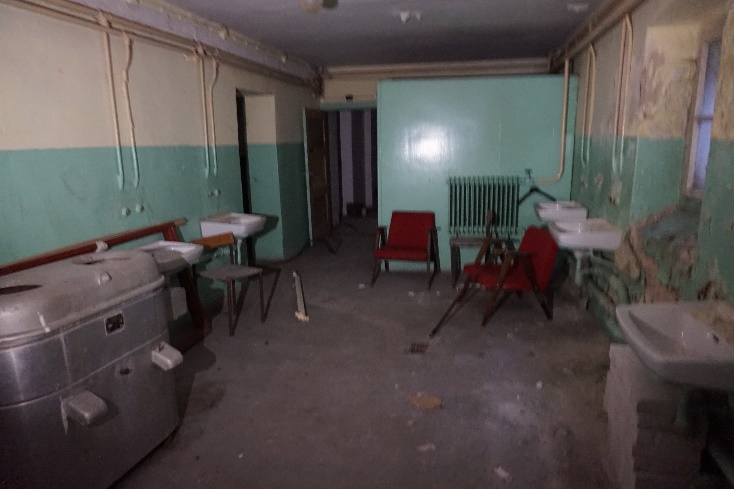 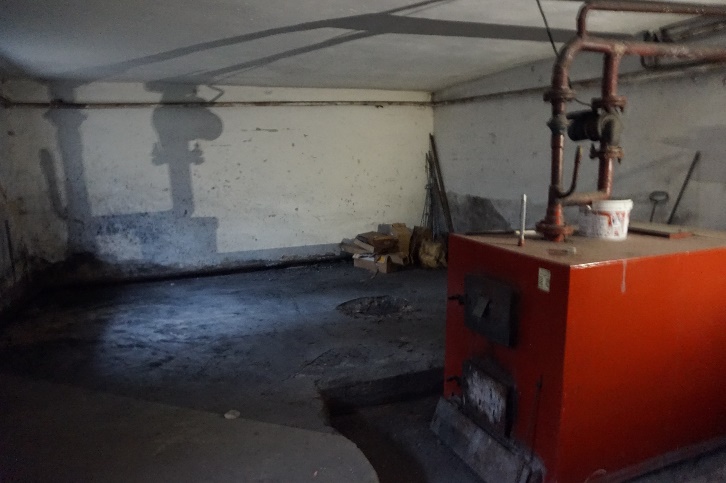 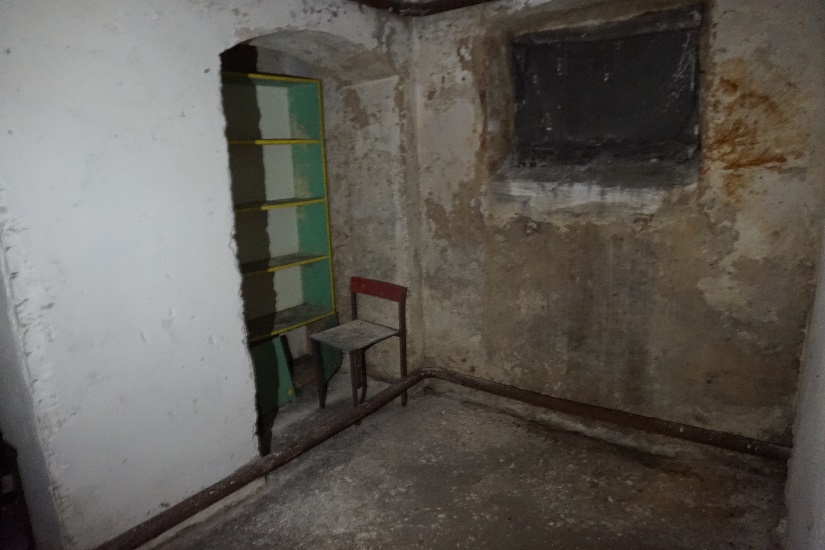 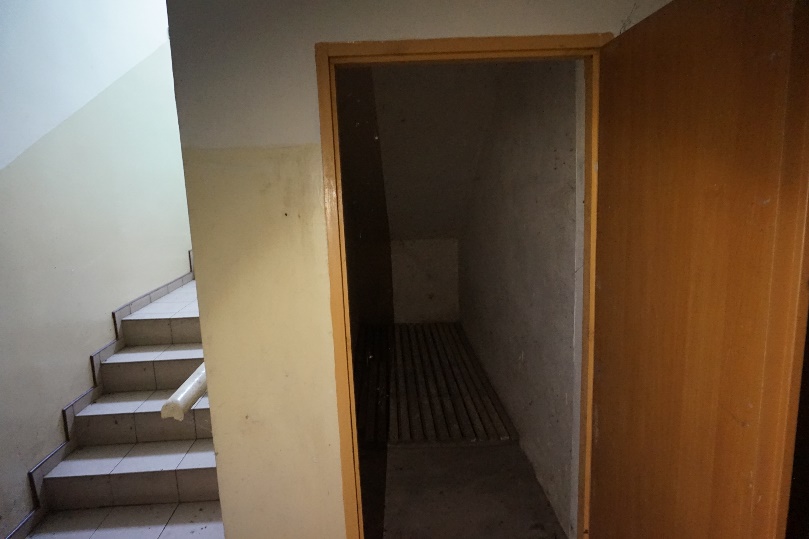 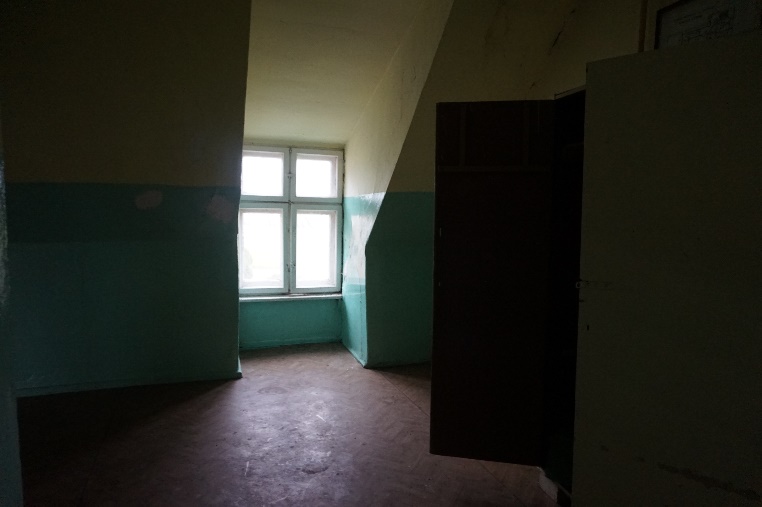 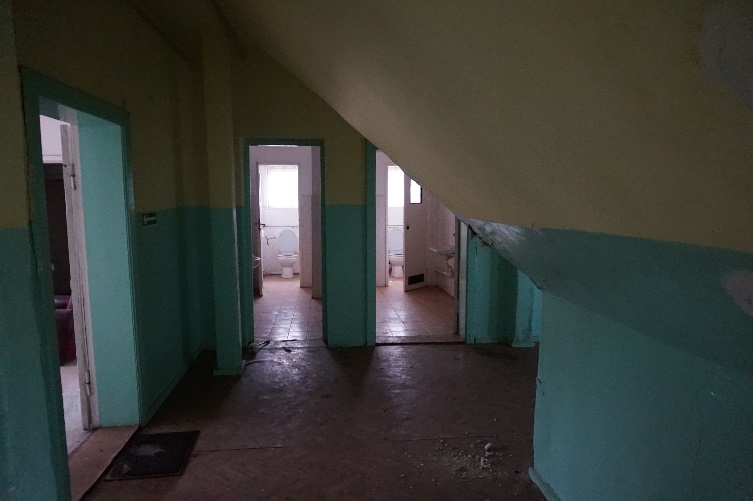 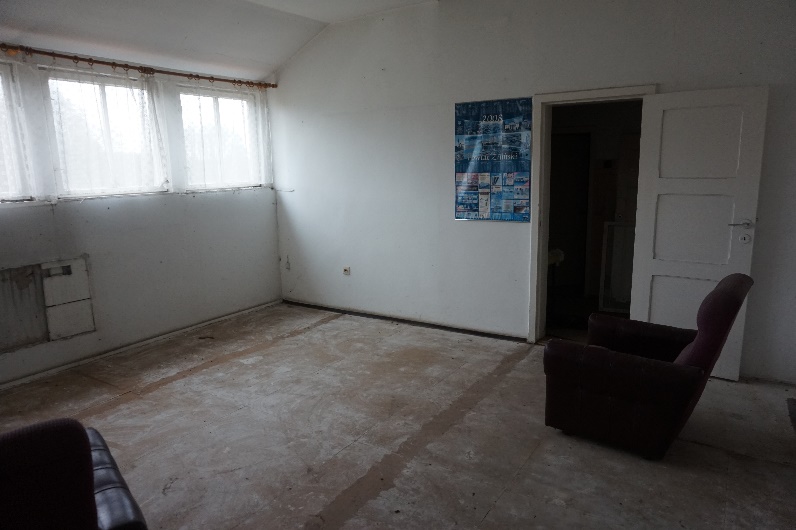 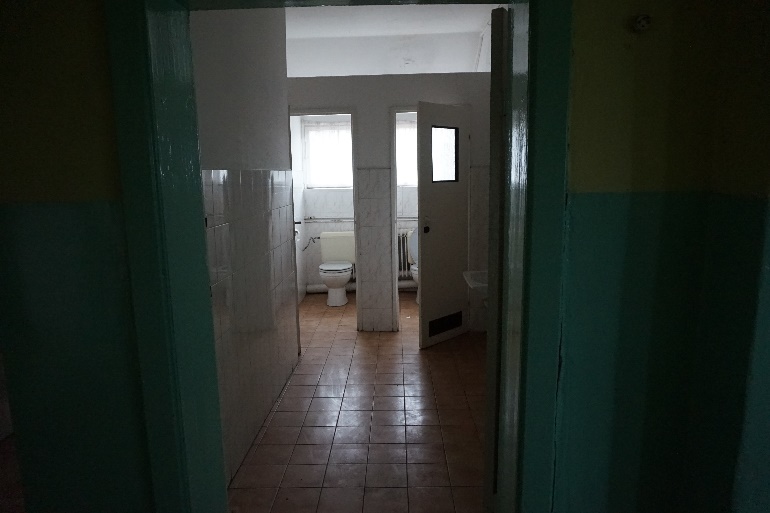 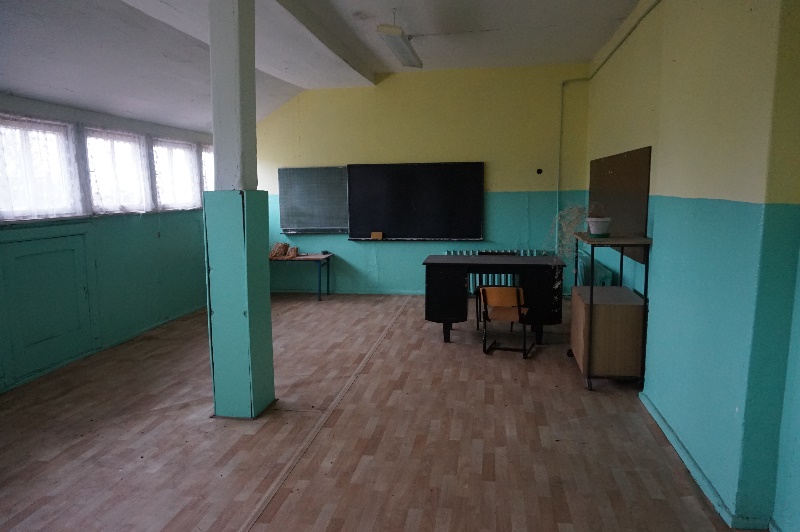 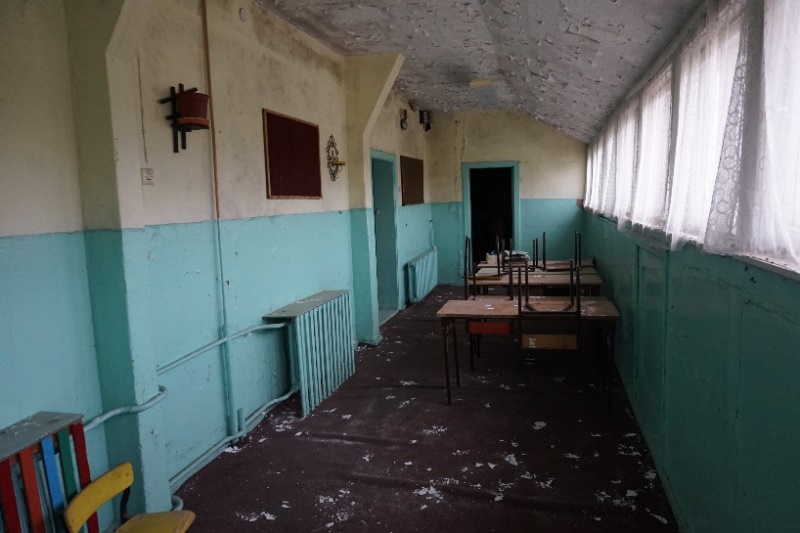 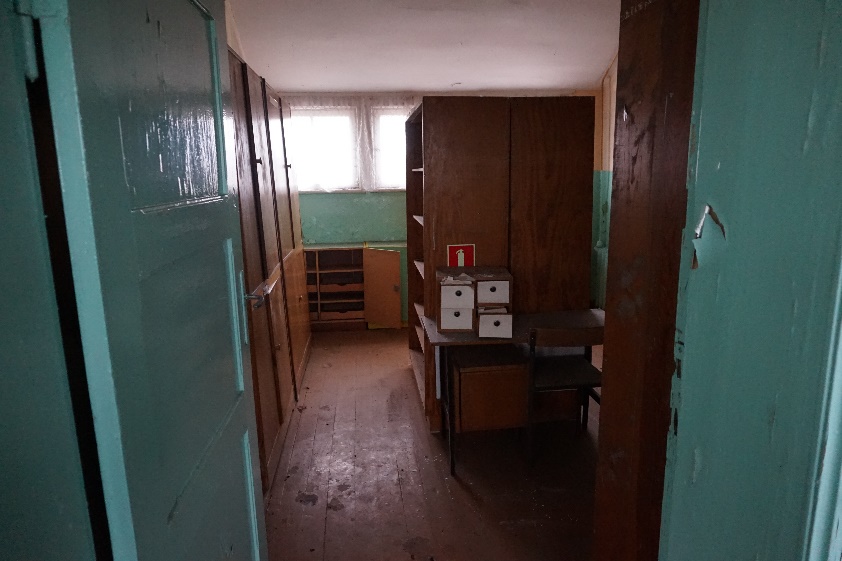 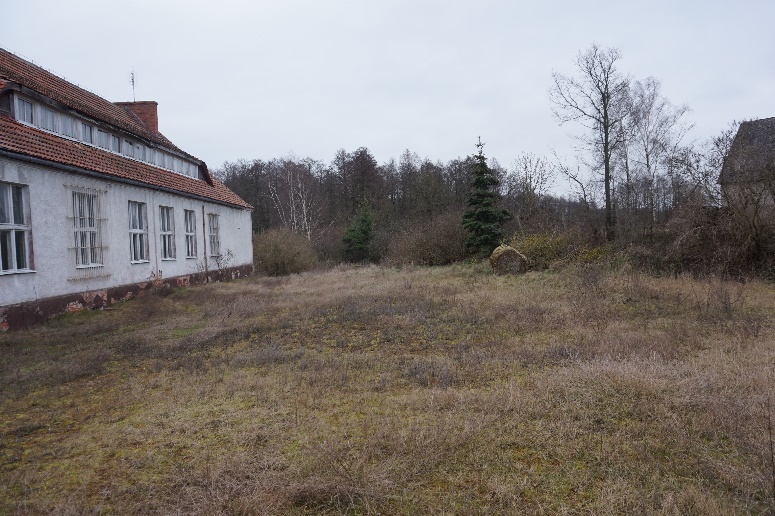 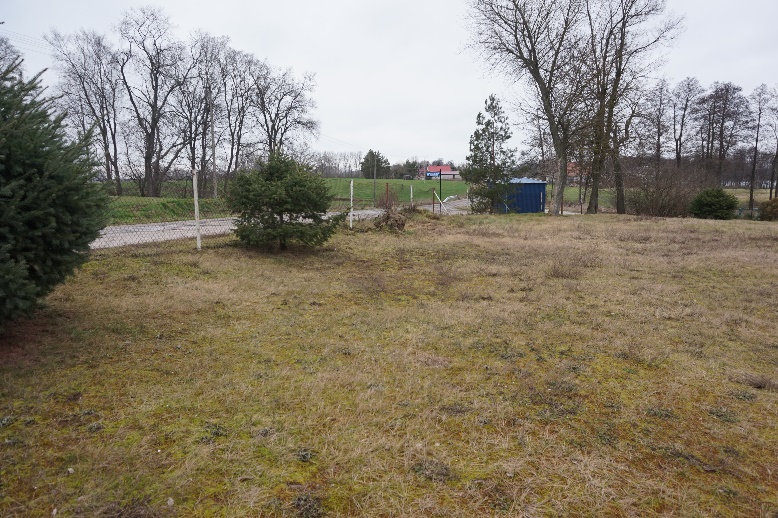 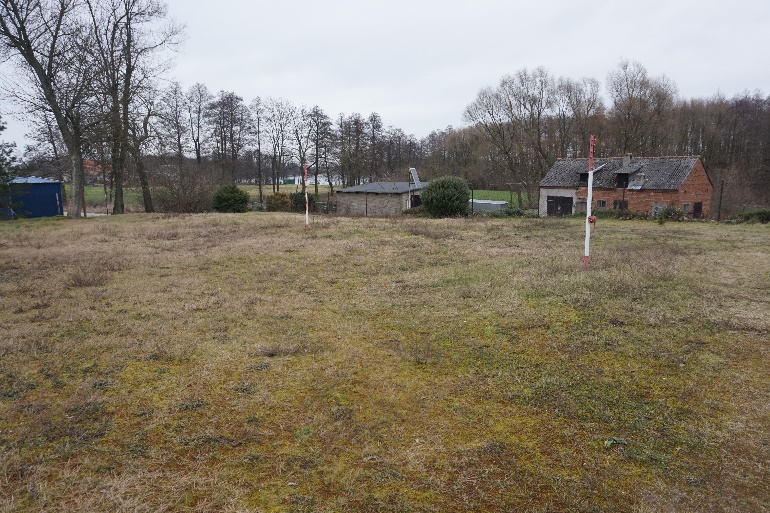 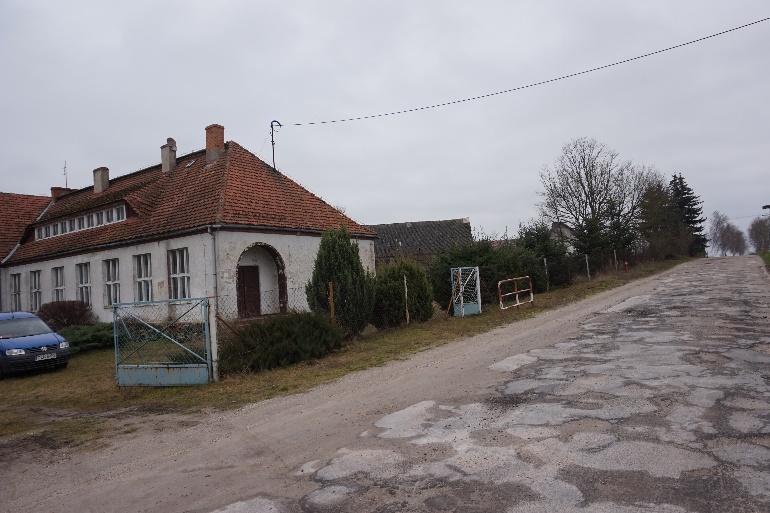 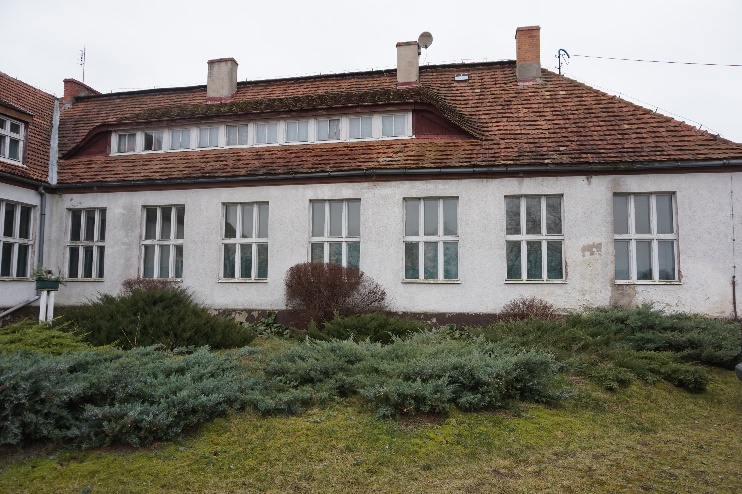 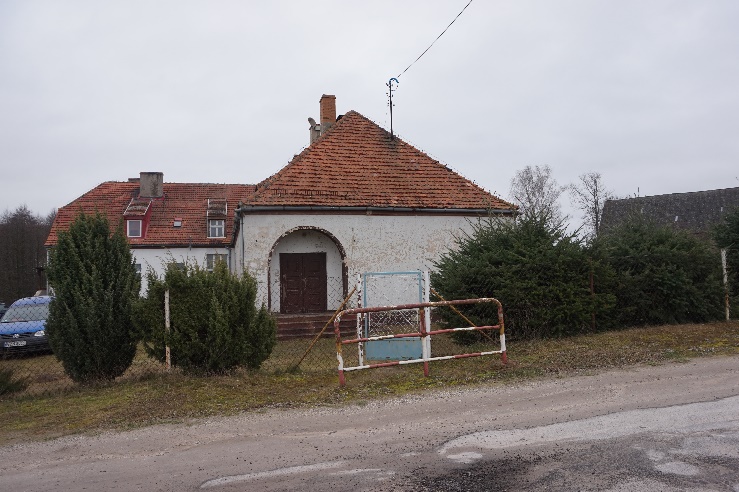 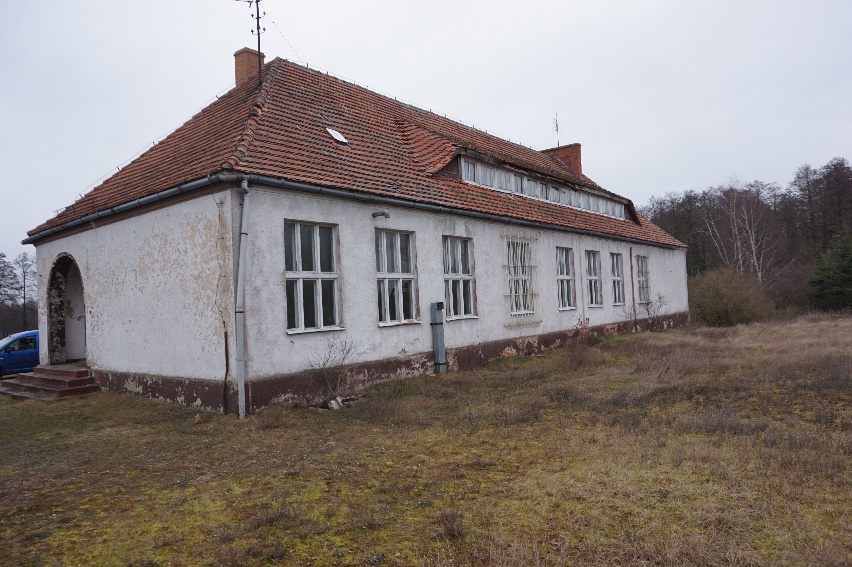 